Anmeldung zum CVT - Workshop 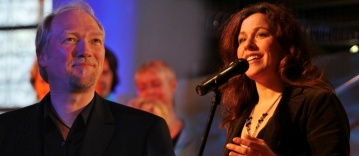 am 26. / 27. Oktober 2019in der ev. Christuskirche in Neugablonz 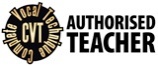 mit Ulrike Wahren und Peter Stolle Vor- und NachnameVollständige Adresse:Telefon:E-Mail Adresse:Stimmlage (optional):Verpflegung       □ Ja			□ neinÜbernachtungsmöglichkeiten finden Sie unter: www.kaufbeuren-tourismus.de